Памятка.*столбцы, выделенные цветом- обязательны для заполнения** если договор заключается на несколько видов услуг, то на каждый из них заполняется отдельный список*** в списке на предвахтовый медицинский осмотр, водительскую справку вредности указывать не нужноСтолбец 2 ФИОЗаполняется без сокращенийСтолбец 3 ПолМ/ЖСтолбец 4 Дата рожденияЗаполняется в формате ДД.ММ.ГГГГСтолбец 5 Адрес регистрацииЗаполняется адрес регистрации по паспорту или регистрация по месту пребыванияСтолбец 6 Профессия (должность)Полностью должностьСтолбец 7 Стаж работыЗаполняется на усмотрение Заказчика в формате ГГ без букв.Столбец 8 Место работыУказывается организация «Заказчик» или подразделениеСтолбец 9 Вредность 1-15Заполняется из всплывающего меню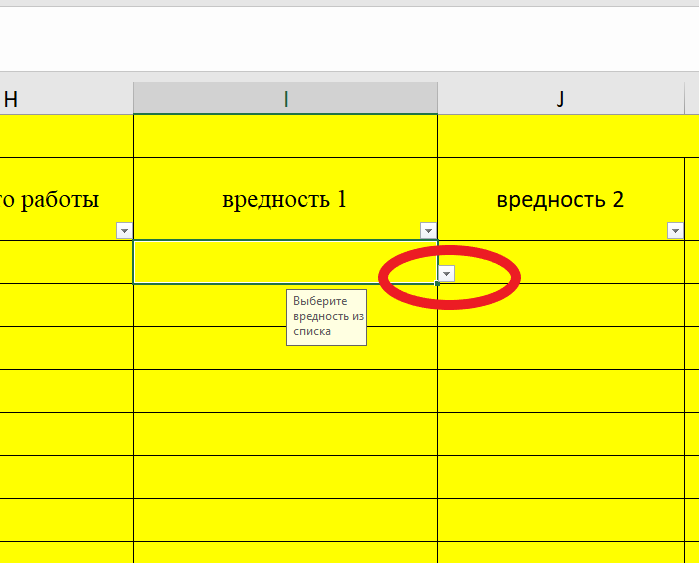 В случае, если по должности имеется несколько факторов вредности (пример: Прил.1 п.4.1., Прил.1 п.1.2.45.1., Прил. 1 п.3.2.2.2.), то заполнять необходимо следующим образом: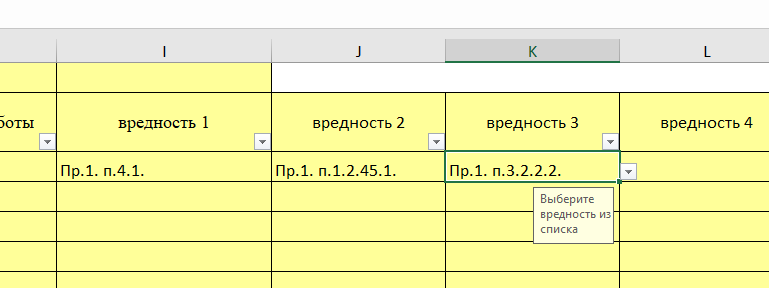 Столбец 14 Список вредностей через запятуюНЕ ЗАПОЛНЯЕТСЯ ЗАКАЗЧИКОМ!Столбец 15 Дата начала обслуживанияВнести дату начала действия договораСтолбец 16 Дата окончания обслуживания Внести дату окончания договора. В случае пролонгации договора- столбец не заполняетсяСтолбец 17 Телефон (раб.)Внести телефон в формате 8 код города номер телефона, без скоб.Столбец 18 Телефон (моб.)Заполняется при наличии